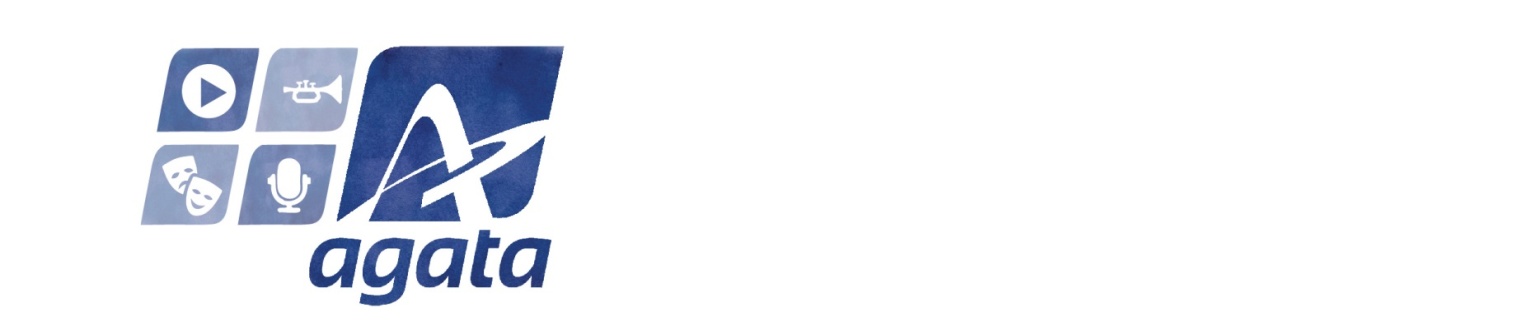 Pildo administracijaGAUTA                                       20___-____-____NARIO PARAIŠKA  Nr. NARIO PARAIŠKA  KANDIDATUOTI Į AGATA TARYBĄ______________data______________vietaAš, fizinis asmuo______________________________________________________ pareiškiu, kad                                                                  (Vardas, Pavardė)Atitinku AGATA „Tarybos narių rinkimo bei atšaukimo tvarkos“  3.1. – 3.2. punktuose nustatytus reikalavimus Tarybos nariui, tai yra – esu:	Pažymėti vieną tinkamą variantą iš trijųAGATA narys (-ė) atlikėjas (-a);AGATA narys (-ė) fonogramų gamintojas (-a);AGATA nario fonogramų gamintojo (juridinio asmens) pasiūlytas fizinis asmuo, tai yra šio juridinio asmens (pažymėti, koks ryšys Jus sieja su juridiniu asmeniu):darbuotojas (-a);dalyvis (-ė) (steigėjas, dalininkas, akcininkas, narys ir pan.);valdymo organo narys (-ė)  Mano dalyvavimas Tarybos veikloje nekeltų interesų konflikto.Patvirtinu, kad esu susipažinęs (-usi) su galiojančia AGATA „Tarybos narių rinkimo bei atšaukimo tvarka“.Man yra žinoma, kad mano nedalyvavimas rinkiminiame Visuotiniame narių susirinkime netrukdo išrinkti mane Tarybos nariu (-e) ir aš prisiimu visas iš to kylančias pareigas.Esu/nesu kito AGATA nario (pažymėti, koks ryšys Jus sieja su juridiniu asmeniu):darbuotojas (-a);dalyvis (-ė) (steigėjas, dalininkas, akcininkas, narys ir pan.);valdymo organo narys (-ė)  Pagrindinė informacija apie mano, kaip atlikėjo (-os)/fonogramų gamintojo (-os), veiklą:(nurodyti pagrindinius faktus (pvz. informaciją apie išleistų albumų skaičių, gautas premijas ar kitus įvertinimus, koncertinę veiklą, veiklos laikotarpį ar pan.):Mano, kaip pretendento į Tarybos narius, pagrindiniai tikslai, planuojamos veiklos kryptys Taryboje:(trumpai nurodyti pagrindinius tikslus (veiklos kryptis)Atsižvelgdamas (-a) į aukščiau išdėstytą, pareiškiu valią kandidatuoti į Tarybą kaip:Pažymėti vieną tinkamą variantąAGATA narys (-ė) ATLIKĖJAS (-A);AGATA narys (-ė) FONOGRAMŲ GAMINTOJAS (-A).Pasirašydamas šį dokumentą, suprantu ir sutinku, kad vadovaujantis Tarybos narių rinkimo bei atšaukimo tvarkos 3.4 punktu ši paraiška su būtinais asmens duomenimis (išskyrus kontaktinius duomenis) bus viešinama AGATA internetiniame puslapyje www.agata.lt .Mano kontaktiniai duomenys:__________________________________________			_____________Vardas, pavardė 					    Parašas[...][...]Vardas, pavardėEl. pašto adresasTelefono Nr.